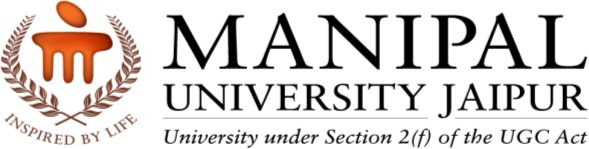 Directorate of Online EducationINTERNAL ASSIGNMENT SET-IIQuestion 1  Explain different phases of trade cycle.Answer- Phases of trade cycleBasically, a business cycle has only two parts - expansion and contraction or prosperity and depression. Peaks and troughs are the two main mark-off points of a business cycle. The expansion phase starts from revival andManipal UniversityFully solved assignment available for session Feb/March 2021,your last date is 31th July 2021.Lowest price guarantee with quality.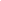 Charges INR 150 only per assignment. For more information you can get via mail or Whats app also
Mail id is aapkieducation@gmail.comOur website www.aapkieducation.comAfter mail, we will reply you instant or maximum1 hour.Otherwise you can also contact on ourwhatsapp no 8791490301.Contact no is +91 87-55555-879Question  2 Explain different objectives of pricing policies.Answer- The following objectives are to be considered while fixing the prices of the product:1. Profit maximisation in the short term – The primary objective of the firm is to maximise its profits. Pricing policy as an instrument to achieve this objective should be formulated in such a way as to maximise the sales revenue and profit. Maximum profit refers to the highest possibleQuestion 3 Explain causes of inflation in detail.Answer- Causes of inflationI. Demand sideIncrease in aggregative effective demand is responsible for inflation. In this case, aggregate demand exceeds aggregate supply of goods and services. Demand rises much faster than supply. Increase in money supply – Supply of money in circulation increases on account of the following reasons: deficit financing by the government, expansion in public expenditure, SESSIONFEB/MAR 2021PROGRAMMEMASTER OF BUSINESS ADMINISTRATION (MBA)SEMESTERICOURSE CODE & NAMEDMBA105 – MANAGERIAL ECONOMICSCREDITS4NUMBER OF ASSIGNMENTS,CREDITS & MARKS024 Credits, 30 Marks each